Finále IT-SLOT: souboj českých žáků v informatice má své vítězePRAHA, 31. BŘEZNA 2022 – Padesátka nejlepších žáků z podzimního prvního kola informativní soutěže IT-SLOT se utkala ve finále 30. března v Soukromé střední škole výpočetní techniky v Praze. V klání matematických a logických otázek, kterého se od počátku účastnilo 4963 dětí ze 127 základních škol napříč Českem, zvítězil Daniel Svoboda ze ZŠ s RVMPP Buzulucká 392, Teplice.Finále 12. ročníku celorepublikové soutěže pro žáky 8. a 9. tříd bylo kvůli covidové situaci přesunuto z prosince na konec března, kdy už nic nebránilo jeho prezenční formě. „Účast byla téměř stoprocentní, dorazilo 46 finalistů, což se v prosinci, kdy se uzavíraly celé třídy a školy do karantén, nezdálo být reálné. Po dvouleté pauze jsme všichni velmi rádi navázali na obvyklý průběh finále, v němž soutěžící řeší zadané úlohy ve stejný čas v jedné učebně každý na svém počítači. Na 25 otázek z matematiky, informatiky a logických rébusů měli žáci 30 minut. V případě shodných výsledků o umístění rozhodovala rychlost vypracování,“ vysvětlil za organizátory soutěže ředitel Soukromé střední školy výpočetní techniky (SSŠVT) Martin Vodička.Soutěž je tradičně dvoukolová. První kolo absolvovali žáci on-line ve svých školách v rámci IT výuky už v listopadu. „Letos se soutěže IT-SLOT zúčastnilo historicky nejvíc 127 škol a bezmála pět tisíc žáků. Spousta škol se zapojuje pravidelně, ale letos přibylo také nebývalé množství nováčků. Potvrzuje se, že kvůli koronakrizi kladou školy na výuku informatiky vyšší důraz a podobné akce vítají jako dobré zpestření,“ dodal Marin Vodička, který svou IT školu zakládal mezi prvními v Česku v roce 1994.Absolutním vítězem 12. ročníku informativní soutěže IT-SLOT se stal osmák Daniel Svoboda ze Základní školy Buzulucká v Teplicích, druhou příčku vybojoval Dennis Heršálek ze ZŠ Antonína Bratršovského v Jablonci nad Nisou a třetí místo obsadila Michaela Janečková ze Základní školy a mateřské školy Hranice.Slavnostní vyhlášení úspěšných řešitelů a předání cen proběhlo bezprostředně po finále 30. března v Soukromé střední škole výpočetní techniky za účasti organizátora a partnerů soutěže. Nejvýše umístění si domů odvezli moderní tablety, jejich školy získaly do svých učeben notebook a LCD monitory. Dále se hrálo o luxusní bezdrátová sluchátka, powerbanky a další vybavení. Oceněni byli nakonec všichni zúčastnění finalisté.Tab1: Finálové pořadí soutěže IT-SLOTKONTAKT PRO MÉDIA:Mgr. Eliška Crkovská_mediální konzultant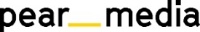 +420 605 218 549, eliska@pearmedia.cz pearmedia.cz
SOUKROMÁ STŘEDNÍ ŠKOLA VÝPOČETNÍ TECHNIKY, www.sssvt.czSoukromá střední škola výpočetní techniky (SSŠVT) se od svého založení v roce 1994 věnuje tvorbě a výuce maturitních oborů z odvětví informačních technologií. V současné době škola nabízí tři studijní specializace: grafické systémy a tvorbu webových stránek, správu počítačových sítí, programování a databázové systémy. Důraz na praktickou výuku podtrhuje moderním vybavením a zapojením studentů i vyučujících – fundovaných profesionálů – do vedlejší hospodářské činnosti školy (od roku 2003). Každý rok pořádá soutěž pro žáky základních škol IT-SLOT. SSŠVT je členem Sdružení soukromých škol ČMS. PořadíJménoPříjmeníŠkolaObec1.DanielSvobodaZŠ s RVMPP Buzulucká 392, TepliceTeplice - Řetenice2.DennisHeršálekZŠ Antonína BratršovskéhoJablonec nad Nisou3.MichaelaJanečkováZákladní škola a mateřská škola Hranice, Šromotovo, příspěvková organizaceHranice4.ViktorJakovecZŠ a MŠ Červený vrchPraha 65.TomášMargetinZÁKLADNÍ ŠKOLA A MATEŘSKÁ ŠKOLA ROUDNICE NAD LABEMRoudnice nad Labem6.TerezaSmetanováZŠ T. G. Masaryka Hodkovice nad MohelkouHodkovice n. M.7.KryštofBůchaZákladní škola a Mateřská škola CerhoviceCerhovice8.JonášBaštaZákladní škola, Praha 4, Mendelova 550Praha 4 – Již. Město9.VojtěchBaladaPolabiny - PardubicePardubice10.JosefŠedivýZákladní škola a Mateřská škola StudenecStudenec11.RichardHývlPolabiny - PardubicePardubice12.MikulášBartáčekZákladní škola Písnická v Praze 12Praha 4 – Kamýk13.TobiášDoležalPolabiny - PardubicePardubice14.SimonaKocourkováZákladní škola JIH, Mariánské Lázně, Komenského 459, p.o.Mariánské Lázně15.VojtěchDvořákZákladní škola Děčín VI, Na Stráni 879/2, př. org.Děčín16.SofieMollerováZákladní škola Nýrsko, Školní uliceNýrsko17.OndřejStrouhalZákladní škola, Liberec, Oblačná 101/15, př. org.Liberec 518.KryštofBrandZŠ Dukelská StrakoniceStrakonice19.JosefFrýdlZákladní škola Děčín VI, Na Stráni 879/2, př. org.Děčín20.ZuzkaŠevčíkováZŠ KameniceKamenice21.FilipŠtosekZákladní škola, Trutnov 2, Mládežnická 536Trutnov22.ŠtěpánVernerZákladní škola, Praha 4, Mendelova 550Praha 4 – Již. Město23.DavidPlickaZŠ Dr. E. BenešePraha 9 - Čakovice24.AdamPlatilZŠ a MŠ BíláPraha25.MatějZichZŠ a MŠ Červený vrchPraha 626.AdamLacinaZŠ Antonína Čermáka Praha 6Praha 627.JakubBusínskýZŠ a MŠ OpařanyOpařany28.DavidVičkutkinZŠ s RVMPP Buzulucká 392, TepliceTeplice - Řetenice29.JanLevínskýZŠ a MŠ Na BalabencePraha 930.PavelFolkrtZÁKLADNÍ ŠKOLA A MATEŘSKÁ ŠKOLA ROUDNICE NAD LABEMRoudnice nad Labem31.AnnaJungmannováDOCTRINA - střední škola, základní škola a mateřská škola, s.r.oLiberec32.MatyášHajíčekZákladní škola, Liberec, Oblačná 101/15, př. org.Liberec 533.ZoeMittelmannováZákladní škola Litvínovská 600Praha34.TomášJestřabíkZákladní škola Uherský OstrohUherský Ostroh35.MikulášZedníčekZákladní škola Velké Meziříčí, Oslavická 1800/20Velké Meziříčí36.JakubZávodnýZákladní škola Strž, Dvůr Králové n. L.Dvůr Králové n. L.37.DamianAltiorZŠ a MŠ Červený vrchPraha 638.ZbyněkHudečekZákladní škola T. G. Masaryka BlatnáBlatná39.LukášPašekZŠ Chomutov, Na Příkopech 895Chomutov40.VáclavZvánovecZákladní škola, Základní škola, Česká Lípa, Partyzánská 1053, př. org.Česká Lípa41.ŽanetaRozhonováZŠ Dukelská StrakoniceStrakonice42.AdamLeščišinZákladní škola Jungmannovy sady Mělník, př. org.Mělník43.JindřichHortaZákladní škola Litvínovská 600Praha44.SofieVorlováZŠ a MŠ Stráž nad NisouStráž nad Nisou45.SofieStančíkováZŠ KameniceKamenice46.CharlotaForstováZŠ s RVMPP Buzulucká 392, TepliceTeplice - Řetenice